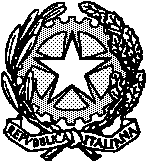 TRIBUNALE DI LECCECORTE DI ASSISE      1) UDIENZA DEL 22/02/2024- ORE 09,30    PRESSO    AULA 6            PROC. N.   01/22 RG ASS.